МИНИСТЕРСТВО КУЛЬТУРЫ СВЕРДЛОВСКОЙ ОБЛАСТИ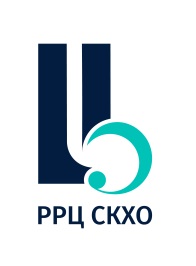 ГОСУДАРСТВЕННОЕ АВТОНОМНОЕ УЧРЕЖДЕНИЕ КУЛЬТУРЫ СВЕРДЛОВСКОЙ ОБЛАСТИ«РЕГИОНАЛЬНЫЙ РЕСУРСНЫЙ ЦЕНТР В СФЕРЕ КУЛЬТУРЫ И ХУДОЖЕСТВЕННОГО ОБРАЗОВАНИЯ»620014, г. Екатеринбург, ул. 8 Марта, 24                                                                            тел. 8 (343) 372-79-70, факс 8 (343) 372-79-66, mail@rrc-ural.ruКурсы повышения квалификации «Педагогика и методика художественного образования» для преподавателей ДХШ и художественных отделений ДШИ Руководитель курсов: Татьяна Вениаминовна Калинина, Победитель Всероссийского конкурса «Лучший преподаватель ДШИ», 2022, Заслуженный работник культуры РФ, кандидат педагогических наук, доцент УрФУ им. Первого президента России БН Ельцина, преподаватель МАУК ДО ДШИ №5, изобретатель одной из самых эффективных и эффектных методик обучения изобразительному искусству, автор целого ряда учебно-методических и научно-популярных книг по художественному творчеству.Программа курсов (16 часов)Необходимые материалы для курсов:Цветной картон (бумага для пастели. Лист А3 и 2 листа А4),Писчая бумагаА4 (3 листа), Гуашь «Мастер-класс», Кисти синтетика № 3, № 6,Палитра,Журналы рекламные глянцевые (лучше подобрать одной гаммы) или цветная бумага (можно с текстурным рисунком),Ножницы, клей карандашный,планшет (жесткая картонка для крепления бумаги), скотч.25.03.2024 (понедельник)25.03.2024 (понедельник)ВремяТема10.30-11.40Теоретическая часть. Рождение графического образа         - феномен детского творчества,- этапы развития детского рисунка,- изобразительная деятельность ребенка как способ развития его сознания,- кризис изобразительной деятельности ребенка.11.50-13.00Теоретическая часть. История искусства как смена способов восприятия     - история мирового искусства и детский рисунок, - создание изображений ребенком и профессиональное художественное творчество,- роль педагога в художественном развитии ребенка,- диагностика психического развития ребенка по его рисункам. Игра и эксперимент как форма занятий с дошкольниками - особенности игровых занятий с элементами языка изобразительного искусства,- игры с ритмической организацией формы,- эксперимент в изобразительной деятельности ребенка,- структура урока, направленного на художественное развитие ребенка,- программа  «Альбом с кляксами».13.00-13.40ОБЕД13.40-14.50Практическая часть Работа с детьми 4-6 лет. Игра с художественными материалами- «Березовый шум», гуашь15.00-16.10Практическая часть Работа с младшими школьниками.- Коллаж «Волшебное дерево» (Ритм), коллаж26.03.2024 (вторник)10.30-11.40 Теоретическая частьРазвитие художественного восприятия школьников- особенности художественного восприятия,- восприятие как внутренний диалог,- «вынесение диалога наружу», - развитие восприятия на основе собственной художественной практики.11.50-13.00Теоретическая часть - Диалоги «Я – Я другой», «Я – Автор», «Я – Культура»- Программа по композиции станковой «Неподвижная часть времени»13.00-13.40ОБЕД13.40-14.50Практическая часть Выразительные возможности языка искусства.Ассоциативный образ. Приемы стилизации- «Корабль викингов» (гуашь, цв бумага ярких оттенков»)15.00-16.10Практическая часть  Выразительные возможности языка искусства. Приемы стилизации- «Цветок лотоса» (гуашь, цв бумага ярких оттенков»)16.10-16.30 Ответы на вопросы